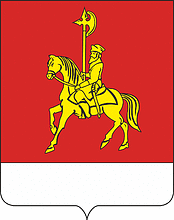 КОНТРОЛЬНО-СЧЕТНЫЙ ОРГАН КАРАТУЗСКОГО РАЙОНАСоветская ул., д.21, с. Каратузское, 662850 тел. (39137) 2-15-98, E-mail: lizotova67@mail.ruОтчет по результатам проверки  формирования объемов финансового обеспечения выполнения муниципального задания муниципального автономного дошкольного образовательного Учреждения «Детский сад «Сказка», и соблюдения учреждением условий соглашения о предоставлении средств из районного бюджета за 2022 годс.Каратузское	                                                                                 11.08.2023           Контрольное мероприятие проведено на основании пункта 2.3 раздела «Контрольные мероприятия» плана работы Контрольно-счетного органа Каратузского района на 2023год, приказа от 04.07.2023 № 18-п.          1.Объекты мероприятия: управление образования администрации Каратузского района (далее-Управление образование), муниципальное автономное дошкольное образовательное учреждение «Детский сад «Сказка» (далее-Детский сад «Сказка», Учреждение), муниципальное бюджетное учреждение по ведению бюджетного учета «Районная централизованная бухгалтерия» (далее Централизованная бухгалтерия, МБУ «РЦБ»).           2.Проверяемый период: 2022 год.          3.Цели контрольного мероприятия: Оценка деятельности уполномоченного органа и муниципального автономного дошкольного образовательного Учреждения в части финансового обеспечения в соответствии с основными видами деятельности, предусмотренными учредительными документами. 	Нормативно-правовые акты, исследуемые в рамках контрольного мероприятия:Федеральный закон от 12.01.1996 N 7-ФЗ "О некоммерческих организациях" (далее-Федеральный закон № 7-ФЗ). 	Федеральный закон от 03.11.2006 № 174-ФЗ «Об автономных Учреждениях» (далее – Федеральный закон № 174-ФЗ). 	Постановление Правительства РФ от 18.10.2007 N 684 "Об утверждении Правил опубликования отчетов о деятельности автономного учреждения и об использовании закрепленного за ним имущества" (далее-Постановление № 684).Требования приказа  Минфина России от 31.08.2018 № 186н «О требованиях к составлению и утверждению плана финансово-хозяйственной деятельности государственного (муниципального) задания» (далее-Приказ Минфина России № 186н). Приказ Минфина России от 21.07.2011 № 86н «Об утверждении порядка предоставления информации государственным (муниципальным) учреждением, ее размещения на официальном сайте в сети Интернет и ведения указанного сайта» (далее - Порядок № 86н). Порядок формирования и финансового обеспечения выполнения муниципального задания на оказание муниципальных услуг (выполнение работ) муниципальными бюджетными учреждениями и муниципальными автономными учреждениями МО «Каратузский район», а также муниципальными казенными учреждениями, определенными правовыми актами главных распорядителей средств местного бюджета, в ведении которых находятся муниципальные казенные учреждения МО «Каратузский район» утвержденного постановлением администрации Каратузского района от 26.04.2017 № 386-п (далее – Порядок формирования муниципального задания). 	Устава Учреждения. 	Порядок проведения самообследования утвержденным приказом Минобрнауки России от 14.06.2013 № 462 (далее- Приказ № 462).	По результатам контрольного мероприятия установлено:Деятельность Учреждения осуществляется в соответствии с Федеральным законом № 174-ФЗ и Уставом Учреждения.   В соответствии с делегированными полномочиями Учредителя Учреждение находится в ведомственном подчинении Управления образования.В нарушение статьи 6 Федерального закона № 174-ФЗ органом местного самоуправления не принят порядок по осуществлению полномочий учредителя автономного учреждения. За Управлением образования локальным актом не закреплены функции и полномочия органа осуществляющего полномочия учредителя.В соответствии с подпунктом 4.1 пункта 4 Устава Учреждение осуществляет следующие основные виды деятельности:-реализация основной образовательной программы дошкольного образования;-реализация дополнительных программ дошкольного образования;-реализация дополнительных общеразвивающих программ художественно- эстетической, физкультурно-спортивной направленности;-осуществление обучения и воспитания в интересах личности, общества, Государства.Основные виды деятельности, определенные Уставом учреждения, видами деятельности не являются. Так вышеуказанные виды деятельности являются услугами, что подтверждается Общероссийским классификатором услуг и ОКВЭД. Установлено не соблюдение требований части 4 статьи 9.2, части 2 статьи 11 Федерального закона № 174-ФЗ, в части формулировки пункта 1.9 Устава и пункта 8.33 Устава, в части компетенции Наблюдательного совета по рассмотрению по представлению заведующей Учреждения – проектов отчетов о деятельности Учреждения и об использовании его имущества, об исполнении плана его финансово-хозяйственной деятельности, годовой бухгалтерской отчетности Учреждения и их утверждению.В соответствии с требованиями действующего законодательства Учреждение ежегодно опубликовывает  Отчеты о своей деятельности и об использовании закрепленного за ним имущества в средствах массовой информации (в сети Интернет). Однако, в нарушение пункта 10 статьи 2 Федерального закона №174-ФЗ, пункта 3 Постановления № 684 Отчет о деятельности Учреждения не  содержит сведения  о составе наблюдательного совета (с указанием должностей, фамилий, имен и отчеств).Учреждение осуществляло свою деятельность в соответствии с муниципальным заданием, сформированным и утвержденным Управлением образования в срок, в соответствии с требованиями пункта 46 Приказа Минфина России № 186н.В проверяемом периоде муниципальным заданием предусматривалось оказание учреждением двух муниципальных услуг:- реализация основных общеобразовательных программ, что не соответствует Общероссийскому классификатору услуг, а именно, реализация основных общеобразовательных программ дошкольного образования (код услуги БВ24);- присмотр и уход (код услуги БВ19).Объем финансового обеспечения выполнения муниципального задания рассчитан на основании нормативных затрат, утвержденных Приказом № 181-адм (в редакции Приказ № 144-адм). При утверждении норм, выраженных в натуральных показателях, Управлением образования не соблюдены требования, установленные абзацем 2 пункта 13 Порядка формирования муниципального задания, а именно, нормы утверждены по не установленной Порядком форме, отсутствуют уникальные номера реестровых записей муниципальных услуг. В нарушение пункта 7, 12, 14, 15 Порядка формирования муниципального задания, нормативные затраты на оказание муниципальных услуг на 2022 год были рассчитаны при отсутствии документально закрепленного за Учреждением особо ценного движимого имущества.Перечень особо ценного движимого имущества закреплен постановлением администрации Каратузского района 04.08.2023.Расчет базового норматива затрат на оказание муниципальных услуг выполнен без учета категории потребителей, что противоречит пункту 13 Порядка формирования муниципального задания.Муниципальное задание сформировано по видам деятельности, не соответствующим кодам по ОКВЭД, а именно: дошкольное образование (предшествующее начальному общему образованию) (вид деятельности и код по ОКВЭД 80.10.1) и присмотр и уход (код по ОКВЭД 85.32).В нарушение части 2 статьи 4 Федерального закона № 174-ФЗ, пункта 4 Порядка формирования муниципального задания виды деятельности Учреждения, установленные в Муниципальном задании, не соответствуют видам деятельности, поименованным Уставом.Муниципальным заданием в отношении муниципальных услуг, установлены показатели качества, не предусмотренные базовым классификатором.Документ, в соответствии с которым устанавливаются указанные выше показатели качества, а также методика расчета планируемых значений показателей в ходе проведения контрольного мероприятия не представлены. Финансово-хозяйственная деятельность Учреждения осуществляется на основании Соглашений, в соответствии с планом ФХД, который составляется и утверждается в соответствии с требованиями, установленными Порядком составления плана ФХД.В нарушение пункта 6 части 1, части 3 статьи 11 Федерального закона № 174-ФЗ, пункта 8.33 Устава, пункта 4.3 Положения о Наблюдательном Совете, план ФХД на очередной финансовый год утверждается руководителем Учреждения при отсутствии предварительного заключения Наблюдательного Совета на проект плана ФХД.В течение 2022 года в план ФХД шесть раз вносились изменения, путем увеличения размера субсидии.В соответствии с планом ФХД финансовое обеспечение выполнения муниципального задания на 2022 год составило в размере 11 088,90 тыс. рублей.В течение 2022 года размер субсидий на выполнение муниципального задания увеличился на 1 961,90 тыс. рублей или на 17,7 процента и составил 13 050,79 тыс. рублей.В нарушение пункта 15 приказа Порядка № 86н, пункта 3.5 статьи 32 Федерального закона №7-ФЗ, Учреждением размещалась информация о плане (уточненных планах) ФХД, информация о муниципальном задании с несоблюдением сроков размещения (не позднее пяти рабочих дней, следующих за днем принятия документов или внесения изменений), а в некоторых случаях вовсе не размещалась.Одним из документов, подтверждающих выполнение учреждением условий Соглашения, является Отчет.При формировании Отчета Учреждением не соблюдены положения пункта 33 Порядка формирования муниципального задания, а именно, форма Отчета не содержит источник информации о фактических значениях показателей качества (объема) оказываемых муниципальных услуг (выполняемых работ). Отчет не имеет даты формирования, в связи с чем, невозможно оценить соблюдение учреждением условий предоставления отчета в Уполномоченный орган, согласно пункту 2.3.3 соглашений.Плановые значения показателей качества муниципальных услуг в течение года не изменялись. Согласно Отчету за 2022 год фактические значения показателей соответствуют плановым, процент выполнения – 100. Показатели объема, изменялись в течение года один раза – 3 октября 2022 – в сторону уменьшения объема. При уменьшении показателей объема (-7 человек по сравнению с началом года) объем финансового обеспечения выполнения муниципального задания увеличился. Внесение изменений в муниципальное задание в части уменьшения показателей указывает на факт приведения значений плановых показателей к отчетным значениям (фактически достигнутым), в результате чего процент выполнения (достижения) показателей по итогам года составил 100 процентов. По данным отраженным в Отчете и показателя исходя из фактического объема согласно табеля учета посещения детей установлено, что в Отчете отражены недостоверные данные по выполнению показателей объема муниципальных услуг.Согласно информации по текущему ведомственному контролю за исполнением муниципального задания образовательными учреждениями,
подведомственными Управлению образования администрации Каратузского
района за 2022 год размещенной в сети Интернет муниципальное задание выполнено в полном объеме или 100%, что не соответствует фактическому исполнению муниципального задания или 99,96%. Согласно пункта 7 Методики оценки выполнения муниципального задания (приложение №5 к Порядку формирования муниципального задания) при значении оценки муниципального задания более 90 процента и меньше 100 процента, интерпретация оценки «муниципальное задание по муниципальной услуге в целом выполнено».Мониторинг выполнения муниципального задания Учреждения в 2022 году осуществлялся в соответствии с пунктом 32 Порядка формирования муниципального задания. В соответствии требованиями Приказа №462 показатели деятельности дошкольной образовательной организации, подлежат самообследованию.В нарушение пункта 7 Приказа №462 проведение оценки самообследования и оформление результатов самообследования в виде отчета осуществлялось за учебный год, вместо предшествующего самообследованию календарного года.При сопоставлении значений показателей объема муниципального задания с данными отчета по форме № 85-К, отчета о проведении самообследования за 2022 -2023 год, установлены несоответствия показателей объема, содержащихся в указанных источниках: Исходя из данных Отчета по форме № 85-К, показатели, характеризующие объем по муниципальной услуге по коду БВ24 не выполнены, процент выполнения составил 71%. Установленные факты указывают на несоблюдение в проверяемом периоде утвержденных муниципальным правовым актом требований к формированию муниципального задания и контролю, за его выполнением Управлением образования, как органу, осуществляющему функции и полномочия учредителя в отношении Учреждения. Контроль, за деятельностью Учреждения в проверяемом периоде Управлением образования не осуществлялся. Порядок проведения вышеуказанного контроля, а также, информация по результатам проведения контроля, к проверке не представлены, что является нарушением пункта 3.23 статьи 2 Федерального закона № 174-ФЗ.Отчет направлен главе района, в районный Совет депутатов.ПРЕДЛОЖЕНИЯ:1.Управлению образования1.Принять меры по утверждению порядка по осуществлению полномочий учредителя автономного учреждения.2. Принять меры по закреплению за Управлением образования функции и полномочия органа осуществляющего полномочия учредителя. 3. Принять меры по утверждению порядок проведения контроля в отношении автономных учреждений, созданных на базе имущества, находящегося в муниципальной собственности.4.Привести Порядок составления плана ФХД в соответствие с требованиями действующего законодательства.5.Формирование муниципального задания подведомственному учреждению осуществлять по видам деятельности в соответствии с ОКВЭД и Уставом Учреждения. 6.Локальным актом принять порядок установления показателей качества муниципальных услуг, а также методику расчета планируемых значений показателей качества муниципальных услуг.7.При утверждении норм, выраженных в натуральных показателях и расчете базового норматива затрат на оказание муниципальных услуг соблюдать требования, установленные Порядком формирования муниципального задания.8.Осуществлять контроль, за выполнением Учреждением муниципального задания и информацией, отраженной в Отчете о выполнении муниципального задания. Осуществлять контроль за деятельностью подведомственных учреждений.3.МАДОУ «Детский сад «Сказка»1.Привести Устав Учреждения в соответствии с требованиями действующего законодательства.	2.Утверждение плана ФХД на очередной финансовый год и плановый период осуществлять при наличии заключения Наблюдательного совета.	3.Своевременно размещать в сети Интернет информацию о плане ФХД, муниципальном задании, в том числе при внесении в них изменений.4.При формировании Отчета о выполнении муниципального задания соблюдать требования Порядка формирования муниципального задания и отражать достоверные данные по выполнению показателей объема муниципальных услуг.5. Оценку самообследования и оформление результатов осуществлять за календарный год.6. В Отчете о деятельности Учреждения и об использовании закрепленного за учреждением имущества  в полном объеме отражать информацию, предусмотренную действующим законодательством.	Информацию о принятых мерах по результатам контрольного мероприятия представить в Контрольно-счетный орган в течение месяца со дня подписания акта проверки.ПредседательКонтрольно-счетного органаКаратузского района								     Л.И.Зотова